РЕПУБЛИКА СРБИЈА – ОПШТИНА РАЧАСКУПШТИНА ОПШТИНЕ Број: 020-47/2022-I-01 	Дана: 29.09.2022. годинеНа основу члана 46. став 1. Закона о планирању и изградњи („Службени гласник РС“, бр. 72/09, 81/09-исправка, 64/10-одлука УС, 24/11, 121/12, 42/13-одлука УС, 50/13-одлука УС, 98/13 – одлука УС, 132/14, 145/14, 83/18, 31/19, 37/19 – др.закон, 9/20 и 52/21) и члана 9. став 5. Закона о стратешкој процени утицаја на животну средину средину („Службени гласник РС“, бр. 135/04 и 88/10), Скупштина општине Рача, на предлог Општинског већа општине Рача, на седници одржаној дана 29.09.2022. године, донела је:ОДЛУКУО ИЗРАДИ ПЛАНА ДЕТАЉНЕ РЕГУЛАЦИЈЕ РАДНЕ ЗОНЕ СИПИЋ Члан 1.Приступа се изради Плана детаљне регулације радне зоне Сипић (у даљем тексту: План).Члан 2.Овом одлуком утврђује се граница обухвата Плана. План се доноси за подручје чија је оквирна граница Плана дефинисана: тако да обухвата део око радне зоне дефинисане планом вишег реда, северно од насеља Трска, у целости у К.О. Сипић;простире се у зони укрштања саобраћајнице ОП-1, која је дефинисана планом вишег реда и локалних – атарских путева;у свим деловима граница Плана представља уједно и границу постојећих катастарских парцела.Површина подручја обухвата Плана износи око 28 ха. Коначна граница Плана утврдиће се приликом израде и верификације Нацрта плана.Графички приказ границе обухвата Плана је саставни део ове Одлуке.За потребе израде Плана потребно је прибавити ажурне геодетске подлоге (катастарске подлоге, катастар подземних инсталација- које ће се преузети од надлежног органа Републичког геодетског завода ), у аналогном и дигиталном облику, за обухват у оквиру границе плана.Члан 3.Плански основ за израду Плана представља Просторни план општине Рача („Службени гласник општине Рача”, број 5/2012), (у даљем тексту Просторни план), према коме је за предметно подручје обавезна израда Плана детаљне регулације.Члан 4.Повод за израду плана је садржан је у Просторном плану, према коме је за предметно подручје обавезна израда Плана детаљне регулације као и очекивани развој различитих нових садржаја на локацијама у обухвату планског подручја. У том смислу, циљ плана је урбанистичка разрада ради стварања услова за развој и повећање капацитета привређивања.Члан 5.Циљ израде Плана је дефинисање површина јавнe и остале намене и правила уређења и грађења предметног простора, саобраћајно и инфраструктурно опремање и планирање капацитета изградње у складу са просторним могућностима и условљеностима.Члан 6.	Концептуални оквир планирања садржан је у Просторном плану, према коме је за предметно подручје обавезна израда Плана детаљне регулације. Члан 7.Ефективан рок за израду Нацрта Плана је 6 (шест) месеци од уступања израде планског документа у складу са законом. У наведени рок није урачунато време за спровођење законске процедуре.Члан 8.                Средства за финансирање израде планског документа обезбедиће се из буџета Општине Рача и других извора ускладу са Законом.Процењенa финансијскa вредност израде Плана оквирно износи  900.000,00 динара са ПДВ-ом. Носилац израде је Општинска управа Општине Рача, Одељење за изградњу, урбанизам и локални и економски развој, сходно члану 47. став 1. Закона о планирању и изградњи, а обрађивач биће одређен кроз поступак јавне набавке услуга.Члан 9.После доношења ове Одлуке и након потписивања уговора са обрађивачем плана, носилац израде плана, орган надлежан за послове урбанизма Општине Рача, ће по пријему Елабората за израду Плана детаљне регулације радне зоне Сипић, организовати упознавање јавности, са општим циљевима и сврхом израде Плана, могућим решењима за развој просторне целине, као и ефектима планирања, у поступку оглашавања раног јавног увида.Рани јавни увид се оглашава у средствима јавног информисања и траје 15 дана од дана објављивања.Члан 10.Пре подношења органу надлежном за његово доношење, План подлеже стручној контроли и излаже се на јавни увид, у згради Општине Рача.Излагање Плана на јавни увид оглашава се у дневном листу и траје 30 дана од дана оглашавања, када ће се објавити подаци о времену и месту излагања Плана на јавни увид, о начину на који заинтересована правна и физичка лица могу доставити примедбе на План, као и друге информације које су од значаја за јавни увид.Члан 11.Саставни део ове Одлуке је Одлука о изради стратешке процене утицаја Плана детаљне регулације радне зоне Сипић на животну средину, коју је донео орган надлежан за припрему плана и програма, по претходно прибављеном мишљењу органа надлежног за послове заштите животне средине.Члан 12.План се израђује у три (3) истоветна примерка у штампаном (аналогном) и (3) у дигиталном облику. 	Одлука о изради Плана детаљне регулације радне зоне Сипић, објављује се у „Службеном гласнику Општине Рача“ и Централном регистру планских докумената.Ова Одлука ступа на снагу осмог дана од дана објављивања у “Службеном гласнику Општине Рача”. О Б Р А З Л О Ж Е Њ ЕОдлуке о изради Плана детаљне регулације радне зоне СипићПовод за доношење Одлуке о изради Плана детаљне регулације радне зоне Сипић, Општина Рача (у даљем тексту: План), представља Закључак Општинског Већа општине Рача.Плански основ за израду Плана представља Просторни план општине Рача („Службени гласник општине Рача”, број 5/2012), (у даљем тексту Просторни план), према коме је за предметно подручје обавезна израда Плана детаљне регулације.Повод за израду плана је очекивани развој различитих нових садржаја на локацијама у обухвату планског подручја. У том смислу, циљ плана је урбанистичка разрада ради стварања услова за развој и повећање капацитета привређивања.Циљ израде Плана је дефинисање површина јавнe и остале намене и правила уређења и грађења предметног простора, саобраћајно и инфраструктурно опремање и планирање капацитета изградње у складу са просторним могућностима и условљеностима.Паралелно са израдом новог Плана детаљне регулације радне зоне Сипић, радиће се и Стратешка процена утицаја плана на животну средину.Стручну контролу ће обављати Комисија за планове СО Рача.Правни основ за доношење ове Одлуке налази се у одредби члана 46. став 1. Закона о планирању и изградњи („Службени гласник РС“, бр. 72/09, 81/09 – исправка, 64/10 – одлука УС, 24/11, 121/12, 42/13 – одлука УС, 50/13 – одлука УС, 98/13 – одлука УС, 132/14, 145/14, 83/18, 31/19, 37/19 – др.закони, 9/20 и 52/2021), којом је прописано да Одлуку о изради планског документа доноси орган надлежан за његово доношење, по претходно прибављеном мишљењу органа надлежног за стручну контролу, односно Комисије за планове.Поменутом одредбом члана 46. Закона, утврђени су елементи садржаја Одлуке о изради и у припреми Одлуке, у свему се поступило по тој одредби:у члану 1. је дефинисан тачан назив документа: План детаљне регулације радне зоне Сипић (у даљем тексту: План);у члану 2. дата је граница обухвата планског документа;у члану 3. дати су услови и смернице из планских докумената ширег подручја; у члану 4. дата су начела планирања, коришћења, уређења и заштите простора; У члану 5. дате су визије и циљеви планирања простора;у члану 6. дат је концептуални оквир планирања, са предлогом основних намена простора и коришћења земљишта;у члану 7. дат је рок за израду нацрта планског документа;у члану 8. одређен је начин финансирања планског документа;у члановима 9. и 10. дати су подаци о раном јавном увиду, као и о јавном увиду;у члану 11. је констатовано да се за потребе израде Плана приступа изради извештаја о стратешкој процени утицаја Плана на животну средину, а на основу претходно утврђених критеријума и Oдлуке, које је донео орган надлежан за припрему плана и програма, по претходно прибављеном мишљењу органа надлежног за послове заштите животне средине.                                                                                                         ПРЕДСЕДНИК                                                                                                 ______________________                                                                                                     Бранко РадосављевићОдлуку доставити:Председнику општине Рача; Шефу одељења за изградњу, урбанизам и локални економски развој;Архиви.ГРАФИЧКИ ПРИЛОГ        ''ПРЕДЛОГ ГРАНИЦЕ ПЛАНА ДЕТАЉНЕ РЕГУЛАЦИЈЕ''ПРЕДЛОЖЕНА ГРАНИЦА ПЛАНСКОГ ОБУХВАТА НА РЕФЕРЕНТНОЈ КАРТИ „НАМЕНА ПРОСТОРА“ П П О  РАЧА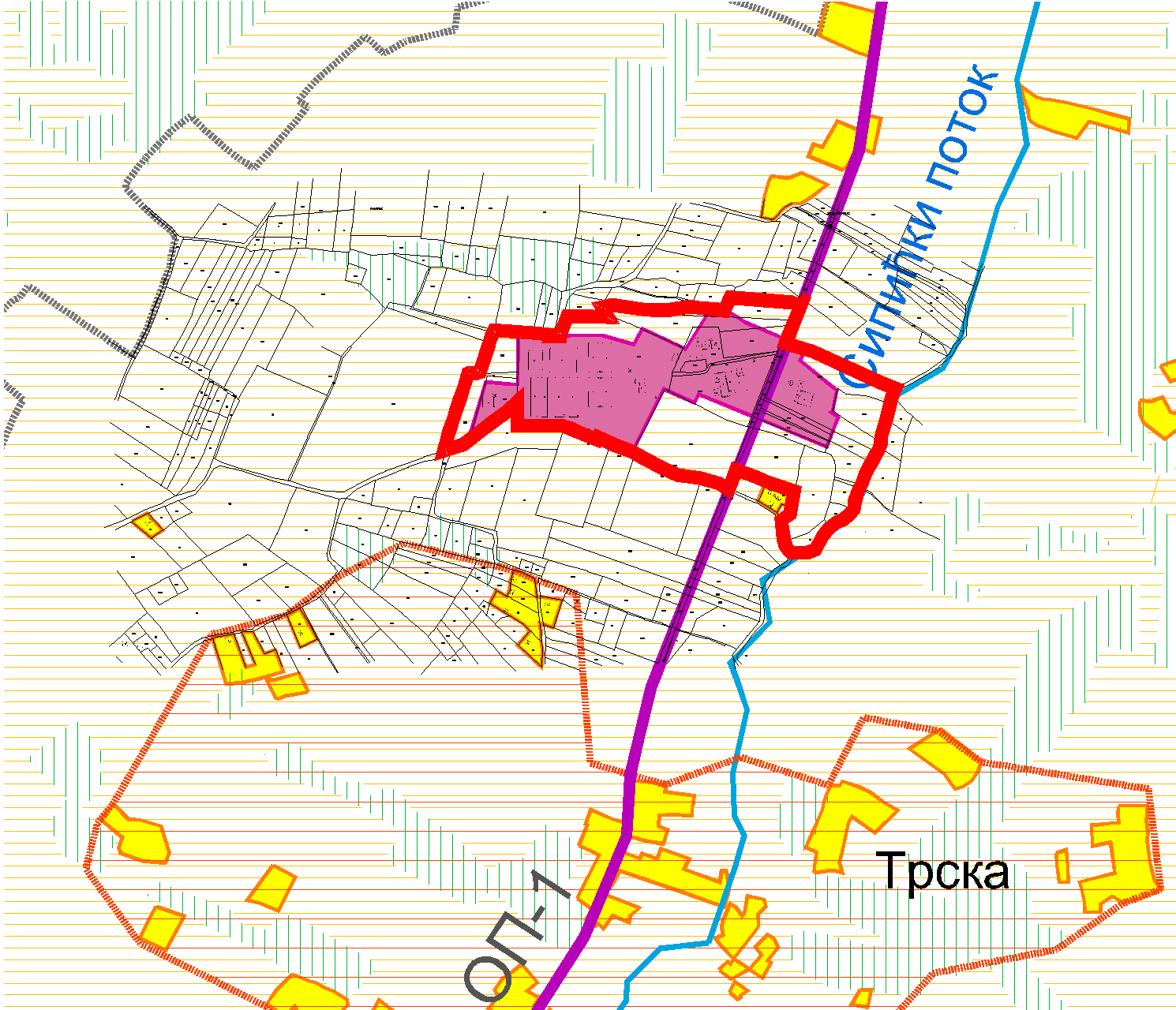 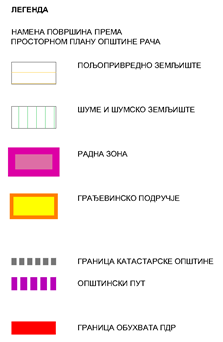 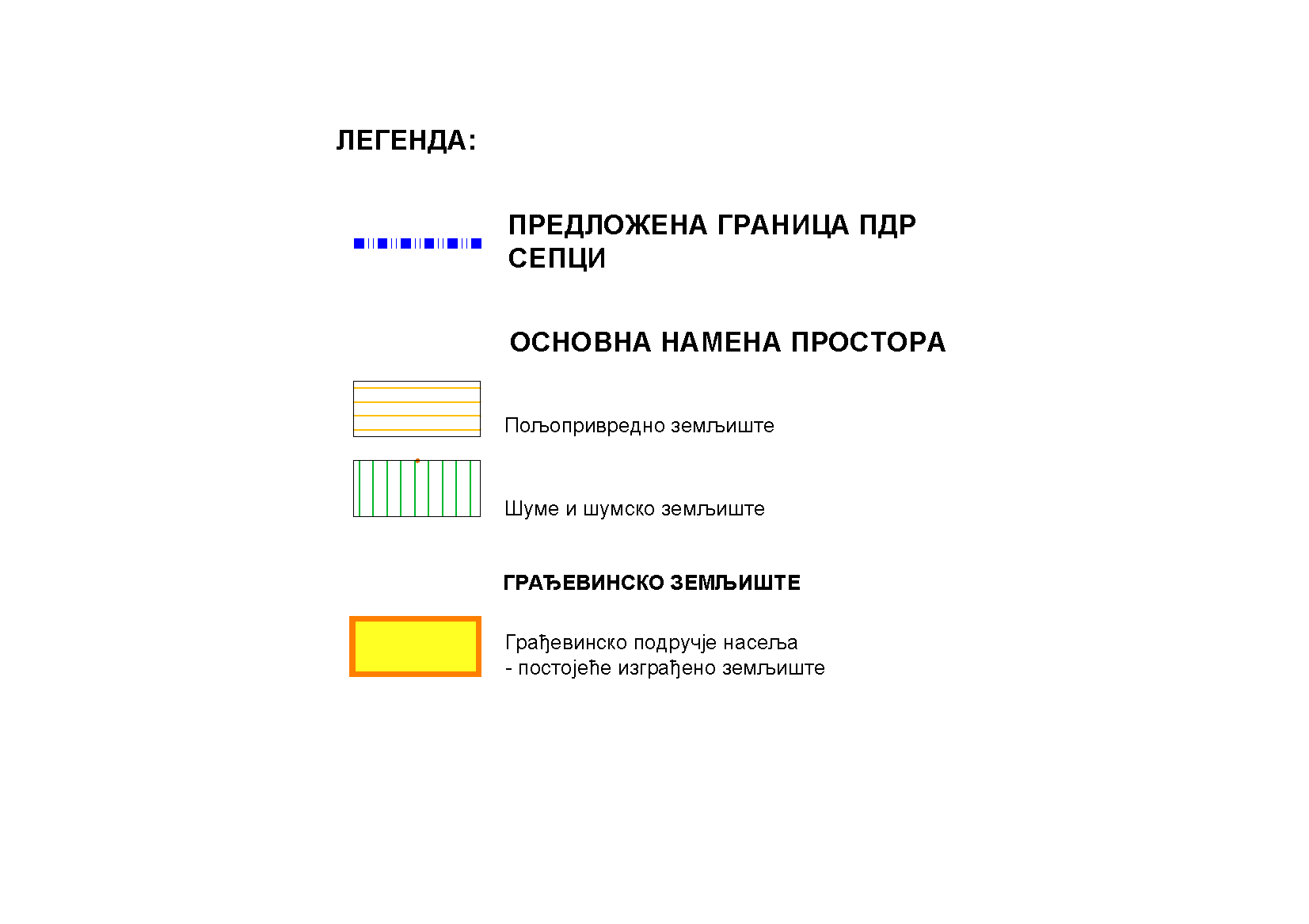 